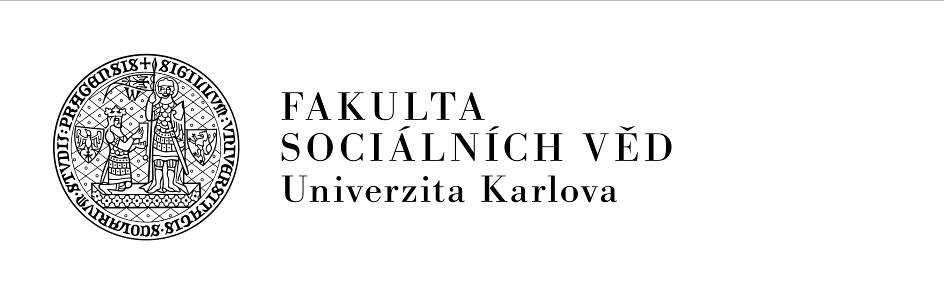 Univerzita Karlova, Fakulta sociálních věd Smetanovo nábřeží 6, Praha 1,  PSČ 110 01IČ:  00216208zastoupená:  PhDr. Alice Němcová Tejkalová, Ph.D., děkanka(dále jako „zaměstnavatel“)aJméno, příjmení:  Datum narození:     Bydliště:                (dále jako „zaměstnanec“)uzavírají tutodohodu o rozvázání pracovního poměruZaměstnanec na základě pracovní smlouvy ze dne  ,č. j.  pracuje u zaměstnavatele na pracovní pozici   . Zaměstnavatel a zaměstnanec se dohodli dle ustanovení § 49 zákoníku práce na rozvázání pracovního poměru dohodou ke dni  .Dohoda byla sepsána ve dvou stejnopisech, z nichž zaměstnavatel a zaměstnanec obdrží každý jeden stejnopis.  V Praze dne:                                  V Praze dne:        ……………………..			            …………………………………..………..              zaměstnanec  	       PhDr. Alice Němcová Tejkalová, Ph.D., děkanka           Univerzita Karlova, Fakulta sociálních vědVyjádření nadřízeného pracovníkaS dohodou o rozvázání pracovního poměru souhlasím:       ano	 nePodrobnější informace k rozvázání pracovního poměru (nepovinné):V Praze dne: (jméno hůlkovým písmem)          podpis…………………….